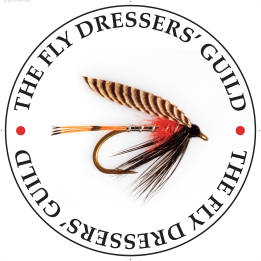 The Fly Dresser’s Guild Group Insurance for affiliated Branches INSURANCE DETAILS  INSURANCE DETAILS  INSURANCE DETAILS Period of Insurance :From 1st March 2023 to 1st March 2024 (Both days inclusive) From 1st March 2023 to 1st March 2024 (Both days inclusive) Date issued : 1st March 20231st March 2023Underwritten by :Hiscocks’ Underwriting Ltd on behalf of the Insurers listed for each section of the policy Hiscocks’ Underwriting Ltd on behalf of the Insurers listed for each section of the policy Payment MethodPayment by Broker's accountPayment by Broker's accountINSURED DETAILS INSURED DETAILS INSURED DETAILS Insured Insured The Committee for the time being of The Fly Dressers' Guild Address Address 2 Briar Close, West Byfleet, Surrey KT14 6QFAdditional Insured Additional Insured For Additional insured refer to the Additional insured section below Business Description Business Description Sporting organisation undertaking Promotion of the sport of fly tying , fly fishing and activities and angling and organisation of fly tying and fly fishing eventsGeneral Terms and conditions wordingGeneral Terms and conditions wording11422 WD-HSP-UK-PSS-GTC(8) The general terms and conditions apply to this policy in conjunction with the specific wording detailed in each section below.The general terms and conditions apply to this policy in conjunction with the specific wording detailed in each section below.The general terms and conditions apply to this policy in conjunction with the specific wording detailed in each section below.Additional Insured Additional Insured Clubs affiliated to the insured. Professional IndemnityProfessional Indemnity£5,000,000 Public and Products LiabilityPublic and Products Liability£5,000,000 Employers Liability Employers Liability Covered as insured Management Liability Management Liability Cover shared under policy aggregate limit of indemnity of £1,000,000 Business Description Business Description Affiliated sports clubs undertaking setting club rules, ensuring adherence to club rules and activitiesdisciplining members who fail to adhere to club rules, arranging suitable times and locations for club activities, provision of club activities, arranging club events for members and fund raising purposes and the provision of instruction, coaching, training, tuition, supervision advice and assessment in respect of :- - Angling - Fly tyingAffiliated sports clubs undertaking setting club rules, ensuring adherence to club rules and activitiesdisciplining members who fail to adhere to club rules, arranging suitable times and locations for club activities, provision of club activities, arranging club events for members and fund raising purposes and the provision of instruction, coaching, training, tuition, supervision advice and assessment in respect of :- - Angling - Fly tyingAffiliated sports clubs undertaking setting club rules, ensuring adherence to club rules and activitiesdisciplining members who fail to adhere to club rules, arranging suitable times and locations for club activities, provision of club activities, arranging club events for members and fund raising purposes and the provision of instruction, coaching, training, tuition, supervision advice and assessment in respect of :- - Angling - Fly tyingInsurance broker:- 
David Gilding, Howden associates. Insurance broker:- 
David Gilding, Howden associates. Insurance broker:- 
David Gilding, Howden associates. 